КАРАР                                                                        ПОСТАНОВЛЕНИЕ    13 декабрь 2017 йыл                            № 27                       13 декабря 2017 годаО принятии мер пожарной безопасности   в сельском поселении Кунгаковский сельсовет в период праздничных днейВ связи с предстоящими новогодними и рождественскими праздниками, в соответствии с Федеральным законом «О пожарной безопасности» от 24 декабря 2012 года, в связи  со сложной пожарной обстановкой,ПОСТАНОВЛЯЮ:1.Ввести с 26 декабря 2017 года по 15 января  2018  года на территории сельского поселения Кунгаковский сельсовет особый противопожарный режим. 2.Руководителям рекомендовать организовать проведение дополнительных противопожарных инструктажей с работниками по предупреждению пожаров (Приложение №1). 3. Методисту Кунгаковского СДК Мугиновой Э.Т.,  директору МБОУ СОШ д.Кунгак  Муфазаловой А.Ф., заведующему МДОУ «Тулпар» Шамсутдиновой Ч.Р., индивидуальным предпринимателям Сабитову А.Р., Мусалямову И.И., Василовой Ф.К., Хабибуллиной С.Г., Фахрьянову Р.Ф., Гиниятову М.З., Ширвановой А.Г., директору ООО «Кунгак» Хасанову Р.М.,  главам К(Ф)Х Мугинову Ф.М., Нугамерову Э.А., заведующему ФАП Шаймуратову М.М., начальнику почты Ягафаровой Я.А., лесничему Кунгаковского лесничества Нигаматьянову Р.З.  усилить противопожарное состояние и обеспечение первичных мер пожарной безопасности. Подъезды к объектам содержать свободными для подъезда спасательной техники. 4. Рекомендовать УУМ ОВД по Аскинскому району   обеспечить охрану общественного порядка на новогодних праздниках.  5.Утвердить график дежурства добровольной пожарной охраны с целью предупреждения и недопущения случаев возгорания и пожаров при проведении новогодних праздников (Приложение №2). 6.Рекомендовать  заведующему ФАП Шаймуратову М.М. организовать дежурство медицинского персонала  на местах проведения новогодних мероприятий. 7.Контроль за  исполнением настоящего постановления возложить на управляющего делами администрации муниципального района Аскинский район РБ  Вагаповой Л.РГлава  сельского поселения                                                        Г.А.ГильманшинаПриложение №1к постановлению и.о.главы сельского поселенияКунгаковский сельсоветмуниципального района Аскинский районРеспублики Башкортостанот  13 декабря 2017 года №27      Инструктаж  по пожарной безопасности  в период праздничных дней проведён:___________ директор МБОУ СОШ  д.Кунгак  Муфазалова А.Ф.___________ заведующий МБДОУ «Тулпар»  Шамсутдинова Ч.Р.___________  методист Кунгаковского СДК Мугинова Э.Т.___________ зав.библиотекой Сабитова Г.Ф.___________ ИП  Ширванова А.Г.___________ ИП Сабитов А.Р.___________ ИП Василова Ф.К.___________ ИП Фахрьянов Р.Ф.___________ ИП Мусалямов И.И.___________ ИП Хабибуллина С.Г.___________ глава ООО «Кунгак» Хасанов Р.М.___________ глава К(Ф)Х Мугинов Ф.М.___________ глава К(Ф)Х Нугамеров Э.А.___________ заведующий ФАП  Шаймуратов М.М.___________ начальник почты Ягафарова Я.А.___________лесничий Кунгаковского  лесничества  Нигаматьянов Р.З.                  Управляющий делами 		         	   Л.Р.ВагаповаПриложение №2к постановлению и.о. главы сельского поселенияКунгаковский сельсоветмуниципального района Аскинский районРеспублики Башкортостанот  13 декабря 2017 года №27ДЕЖУРНАЯ ТЕХНИКАГрафикдежурства добровольной пожарной команды                             Управляющий делами 			        Л.Р.ВагаповаБАШҠОРТОСТАН РЕСПУБЛИКАҺЫАСҠЫН  РАЙОНЫМУНИЦИПАЛЬ РАЙОНЫНЫҢ ҠӨНГӘК  АУЫЛ  СОВЕТЫАУЫЛ  БИЛӘМӘҺЕ ХАКИМИӘТЕ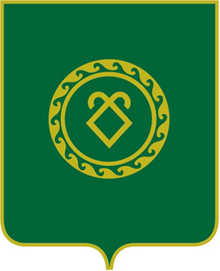 АДМИНИСТРАЦИЯСЕЛЬСКОГО ПОСЕЛЕНИЯ КУНГАКОВСКИЙ СЕЛЬСОВЕТ МУНИЦИПАЛЬНОГО РАЙОНААСКИНСКИЙ РАЙОНРЕСПУБЛИКИ БАШКОРТОСТАН№п\пДатаФ.И.О. ответственных лиц№ телефона1.30.12.2017Мугинов Файз МухлисулловичИбениев Рагиль Шафикович2-94-132-94-542.31.12.2017Ширванов Данис КасимовичСабитов  Алмаз Рафаилович2-94-902-94-213.01.01.2018Сабитов Ильяс Камилович Имамов Илсур Занфирович2-94-512-94-934.02.01.2018Мусалямов Илюс ИлдаровичСабитов Наиль Рафаилович2-94-895.03.01.2018Мухаматхафизов Рамзил ФаритовичГиниятов Марсель Зуфарович2-94-112-94-14№п\пДатаФ.И.О. ответственных лиц№ телефона1.30.12.2017Миниханов Ренат ФангатовичИмамов Илсур Занфирович2-94-932.31.12.2017Сабитов Алмаз РафаиловичГабдрахманов Фаузат Фанисович2-94-213.01.01.2018Шамсутдинов Марс ХурматовичШаймуратов Фирдус Шамилович2-94-072-94-864.02.01.2018Шартдинов Фильгат Рахитович                                 Мугинов Файз Мухлисуллович2-94-192-94-134.03.01.2018Миниханов Ренат ФангатовичМусалямов Илюс Илдарович